Tsakiridis Devices希腊神曲胆机 Alexander Ultima “亚历山德终极” 前级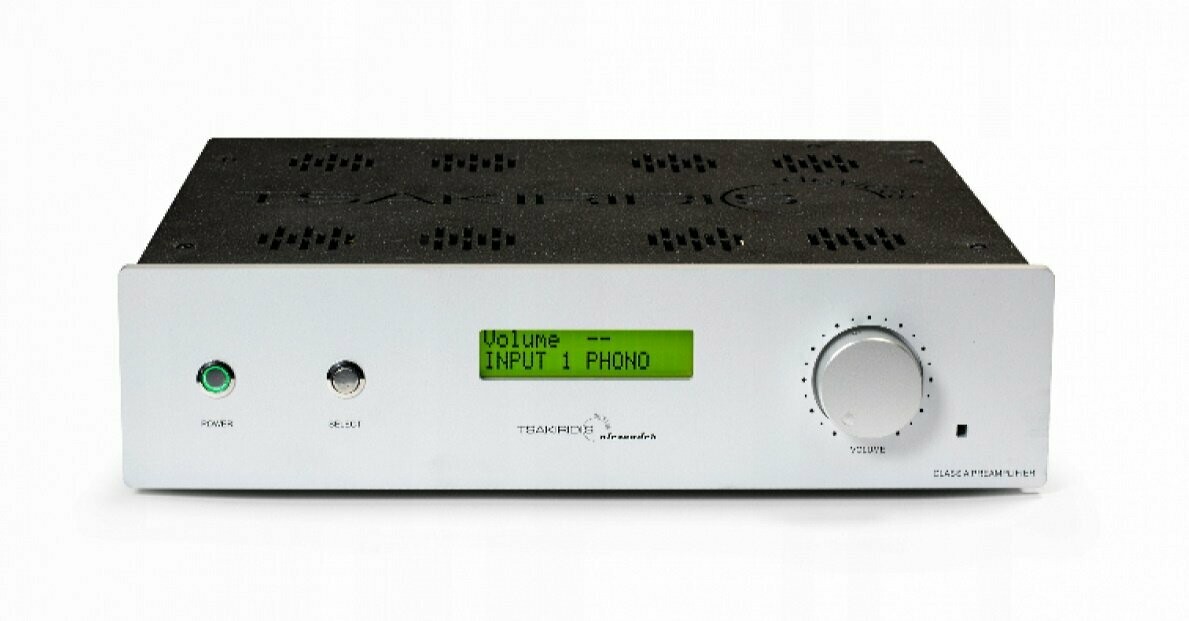 Alexander Ultima “亚历山德终极”是 希腊神曲的最顶级前级型号，亚历山德的Ultima版本，带来更通透、更开放的声音深度！采用高端的变压器、Mundorf 油金银、发烧电阻器和内部布线、银焊料、精选电子管。特征 : Alexander Ultima “亚历山德终极”，电子管前级放大器6 只 12AT7, 2 只 12AX7遥控器5组音源输入，1组RCA输出和XLR（非真平衡）MM唱机输入（可定制使用Lundahl变压器的MC输入模组）Alps 电位器陶瓷管座LCD液晶显示 终身保固的手工变压器Mundorf 信号电容器用独立的变压器为电子管提供稳定的电源参数 : 电压增益14db谐波失真 : 1V/40Hz : 0.041%1V/1kHz : 0.040%1V/20kHz : 0.080%互调失真 (60Hz/7kHz r=1/4) : 1W : 2.20%10W：5.10%频率响应 : 1V/-3db : 20Hz-20kHz5-100kHz: <0.2dB其它参数上升沿时间 : 3µs(10kHz)信噪比 : 90db输入阻抗 : 47KΩ输出阻抗 : 80Ω最大输出电平：20V RMS最大输入电平 : 4V- RMS功耗 :60W重量 : 7kg尺寸 (宽x深x高) : 43x40x14 cm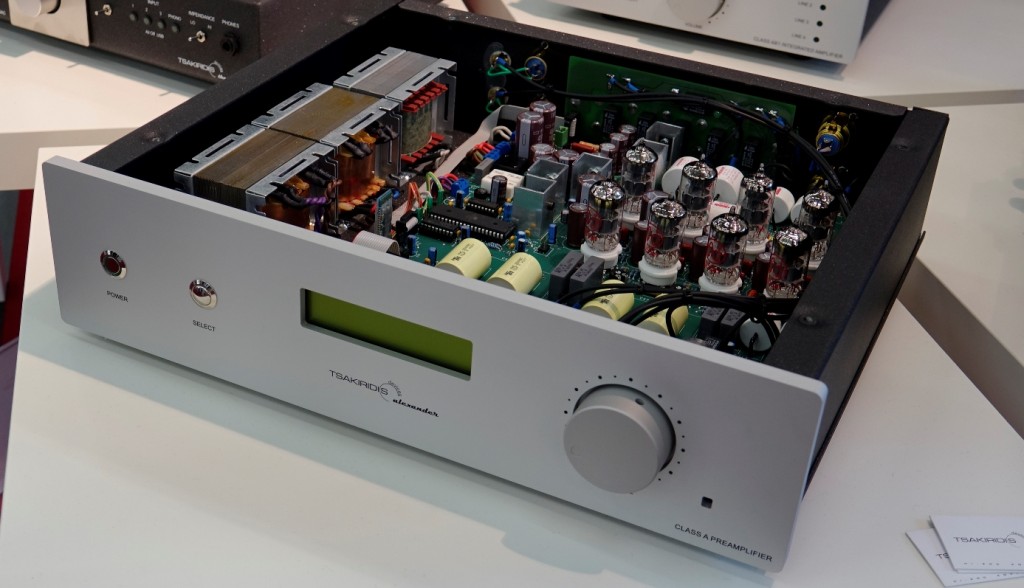 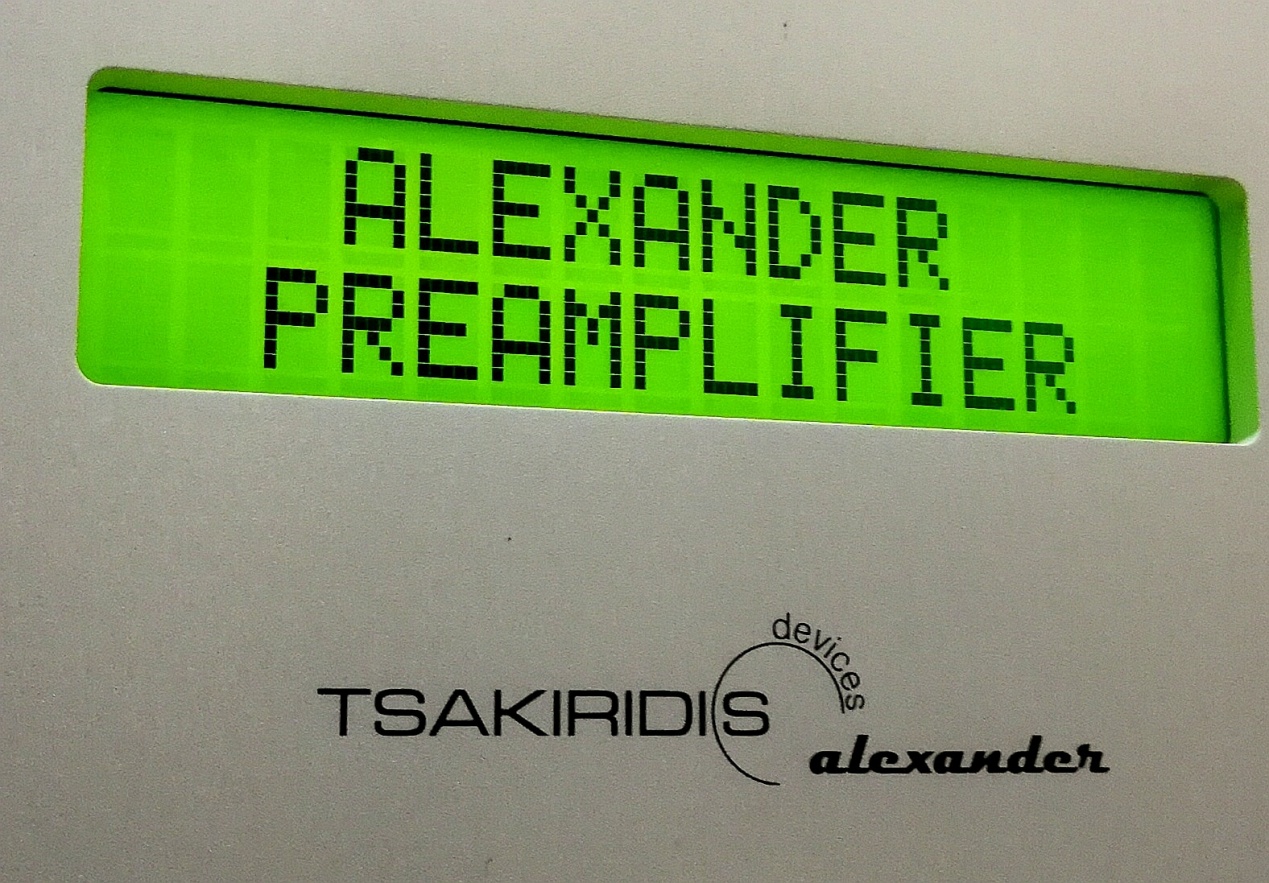 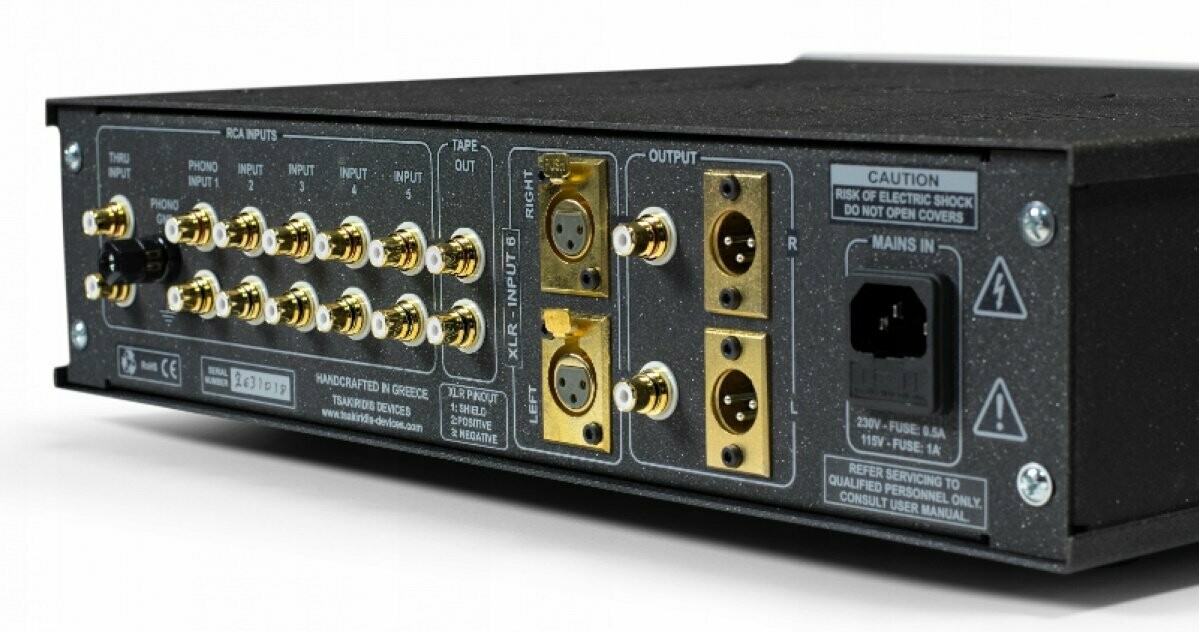 